تمرینات سری اول:برنامه ای بنویسید که 3 عدد دریافت کرده بزرگترین آنها را چاپ کند.برنامه ای بنویسید که 7 نمره از ورودی بگیرد سپس معدل را حساب کند ، اگر معدل کمتر از 14 بود چاپ کند"mashroot"  و اگر بیشتر یا مساوی 14 بود ، چاپ کند"ghabool " و اگر  بیشتر از 17 بود چاپ کند"momtaaz". برنامه ای بنویسید که یک عدد 3 رقمی از ورودی گرفته مشخص کند که آینه ای است یا خیر.یادآوری : عددی آینه ای است که با مقلوبش برابر باشد مثل: 151برنامه ای بنویسد که اعداد r1  و r2 و d  را از کاربر گرفته و با فرض اینکه r1 شعاع  دایره c1و 2r  شعاع دایره c2  هستند وd  فاصله بین مراکز 2 دایره.  وضعیت آنها را مطابق زیر نسبت به هم تعیین کند: اگر 2 دایره متقاطع بودند چاپ کن “moteghate” / اگر مماس درون بودند چاپ کن” momasD” / اگر مماس بیرون بودند چاپ کن” momasB” اگر غیر متقاطع بودند چاپ کن “ mojazza” / اگر هم مرکز بودند چاپ کن “ham markaz” / اگر منطبق بودند چاپ کن "montabegh" / اگر متداخل بودند چاپ کن "motedakhel" .مثال: ورودی:  30  5   0     خروجی:  ham markazورودی:  21  5   3خروجی:  motedakhelورودی:  5  5   0خروجی:  montabegh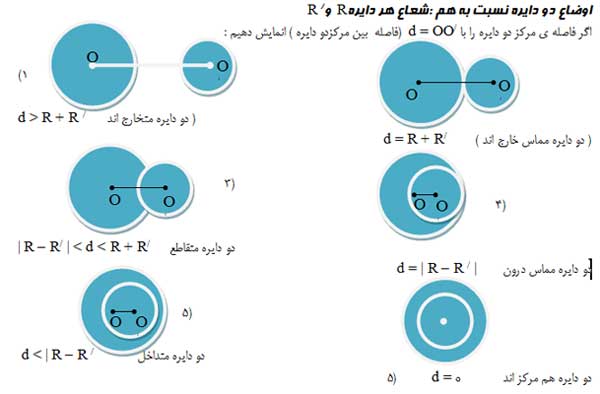 برنامه ای بنویسید که 2 عدد aو bو کاراکتر   c را  به عنوان عملگر که میتواند یکی از 4 کاراکتر (+ - / *) باشد را از ورودی گرفته و به شرح زیر عمل کند.حاصل acb را چاپ کند/ برای تقسیم بر صفر یک خطا نمایش دهد/ اگر c  کاراکتری غیر از 4 عمل اصلی بود با نمایش یک خطا از کاربر بخواهد که عملگر دیگری را وارد کند.مثال: ورودی:  5   8  *خروجی: 40ورودی:  5   0  *خروجی: "error cant divide by 0"ورودی:  5   0  #خروجی: "error: # is not permissible"پرستو میخواهد در یک مسابقه تیراندازی شرکت کند ، هدف یک دایره با شعاع 50 میباشد ، که هر شرکت کننده باید 3 بار تیراندازی کند و جدول امتیاز دهی نیز به شرح زیر است:برنامه ای بنویسید که با گرفتن فاصله های تیر از مرکز سیبل مقدار امتیاز کسب شده توسط پرستو را چاپ کند.  مثال: ورودی: 0   12.5   27خروجی: 215فاصله از مرکز سیبل در هر بار تیر اندازیامتیاز0100کمتر از 1090بین 10 تا 2570بین 25 تا 3545بین 35 تا 5015